OSNOVNA ŠOLA HORJULŠolska ulica 44, 1354 Horjul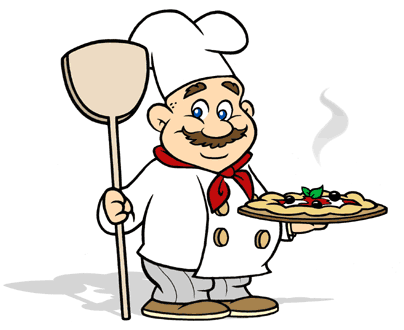 JEDILNIK                                            6.–10. maj 2024PonedeljekZajtrkBio kruh(1), pašteta, jabolko, čajPonedeljekMalicaBio črna žemlja(1), piščančja salama, sir(7), sveže kumareŠS, čajPonedeljekKosiloGolaž(1,10,12), polenta(7), rdeča pesa, melona PonedeljekPopoldanska malicaRižev vafelj, melonaTorekZajtrkBio makovka(1), mleko(7), sadjeTorekMalicaBio ovseni kruh(1), marmelada z maslom(7), jagodeŠS, čaj TorekKosiloPiščančji paprikaš(1), riž z ajdovo kašo, paradižnikova solata, 100% sokTorekPopoldanska malicaBio temni gozdiček(1), 100% sokSredaZajtrkKoruzni kosmiči, mleko(7)SredaMalicaBio štručka(1), navadni jogurt(7), hruškaSredaKosiloRičet(1,7,9), bio kruh(1), pita(1,3,7), limonadaSredaPopoldanska malicaBio kruh(1), jabolkoČetrtekZajtrkBio črni kruh(1), jogurt(7), suho sadjeČetrtekMalicaBio buhtelj s čokoladnimi zrni(1,7), mleko(7), jabolkoČetrtekKosiloPuranji zrezek v omaki(1), kus kus, poletna solata, sadje ČetrtekPopoldanska malicaBio sirova štručka(1), sadni smutiPetekZajtrkUmešana jajca(3), črni kruh(1), čajPetekMalicaČrni bio kruh(1), skutin namaz z drobnjakom(7), korenje, čajPetekKosiloZelenjavna juha, špinačni tortelini(1,3,7), sirova omaka(7), solata s koruzo, limonadaPetekPopoldanska malicaPolnozrnati krekerji(1), sadjeOPOZORILO     V zgornjih jedeh so lahko prisotni vsi naslednji alergeni: 1. Žita, ki vsebujejo gluten, zlasti pšenica, rž, ječmen, oves, pira, kamut ali njihove križane vrste in proizvodi iz njih. 2. Raki in proizvodi iz njih,  3. jajca in proizvodi iz njih, 4. ribe in proizvodi iz njih, 5. arašidi (kikiriki) in proizvodi iz njih, 6. zrnje soje in proizvodi iz njega, 7. mleko in mlečni izdelki, ki vsebujejo laktozo, 8. oreščki: mandlji, lešniki, orehi, indijski oreščki, ameriški orehi, brazilski oreščki, pistacija, makadamija ali orehi Queensland ter proizvodi iz njih, 9. listna zelena in proizvodi iz nje, 10. gorčično seme in proizvodi iz njega, 11. sezamovo seme in proizvodi iz njega, 12. žveplov dioksid in sulfidi, 13. volčji bob in proizvodi iz njega, 14. mehkužci in proizvodi iz njih.  V primeru, da dobavitelj ne dostavi naročenih artiklov, si kuhinja pridržuje pravico do spremembe jedilnika. Voda je ves čas na voljo.                                                                             DOBER TEK!Legenda: BIO - ekološko živilo; domače - živilo lokalnega pridelovalca; šs: šolska shema sadja in zelenjaveOPOZORILO     V zgornjih jedeh so lahko prisotni vsi naslednji alergeni: 1. Žita, ki vsebujejo gluten, zlasti pšenica, rž, ječmen, oves, pira, kamut ali njihove križane vrste in proizvodi iz njih. 2. Raki in proizvodi iz njih,  3. jajca in proizvodi iz njih, 4. ribe in proizvodi iz njih, 5. arašidi (kikiriki) in proizvodi iz njih, 6. zrnje soje in proizvodi iz njega, 7. mleko in mlečni izdelki, ki vsebujejo laktozo, 8. oreščki: mandlji, lešniki, orehi, indijski oreščki, ameriški orehi, brazilski oreščki, pistacija, makadamija ali orehi Queensland ter proizvodi iz njih, 9. listna zelena in proizvodi iz nje, 10. gorčično seme in proizvodi iz njega, 11. sezamovo seme in proizvodi iz njega, 12. žveplov dioksid in sulfidi, 13. volčji bob in proizvodi iz njega, 14. mehkužci in proizvodi iz njih.  V primeru, da dobavitelj ne dostavi naročenih artiklov, si kuhinja pridržuje pravico do spremembe jedilnika. Voda je ves čas na voljo.                                                                             DOBER TEK!Legenda: BIO - ekološko živilo; domače - živilo lokalnega pridelovalca; šs: šolska shema sadja in zelenjaveOPOZORILO     V zgornjih jedeh so lahko prisotni vsi naslednji alergeni: 1. Žita, ki vsebujejo gluten, zlasti pšenica, rž, ječmen, oves, pira, kamut ali njihove križane vrste in proizvodi iz njih. 2. Raki in proizvodi iz njih,  3. jajca in proizvodi iz njih, 4. ribe in proizvodi iz njih, 5. arašidi (kikiriki) in proizvodi iz njih, 6. zrnje soje in proizvodi iz njega, 7. mleko in mlečni izdelki, ki vsebujejo laktozo, 8. oreščki: mandlji, lešniki, orehi, indijski oreščki, ameriški orehi, brazilski oreščki, pistacija, makadamija ali orehi Queensland ter proizvodi iz njih, 9. listna zelena in proizvodi iz nje, 10. gorčično seme in proizvodi iz njega, 11. sezamovo seme in proizvodi iz njega, 12. žveplov dioksid in sulfidi, 13. volčji bob in proizvodi iz njega, 14. mehkužci in proizvodi iz njih.  V primeru, da dobavitelj ne dostavi naročenih artiklov, si kuhinja pridržuje pravico do spremembe jedilnika. Voda je ves čas na voljo.                                                                             DOBER TEK!Legenda: BIO - ekološko živilo; domače - živilo lokalnega pridelovalca; šs: šolska shema sadja in zelenjave